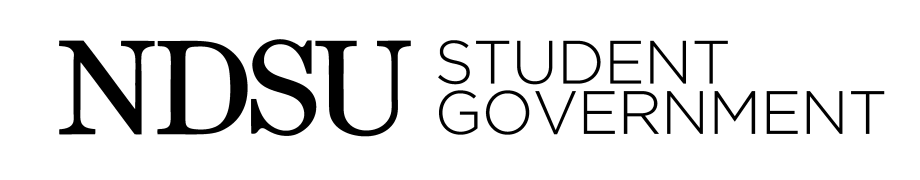 North Dakota State UniversityStudent GovernmentSunday, March 01, 20156:30 PM Great Plains BallroomMinutesCall to OrderCalled to order at 6:30 PMRoll CallSenators present 24 out of 33Approve AgendaMoen – Move to amend by adding under new business “Nominate 2 people to BOSP” without objectionNo objectionApprove MinutesApprovedGuest Speaker	NonePublic CommentNoneAdvisor’s Comments – Janna Stoskopf, Steve Winfrey, Dr. Tim AlvarezNonePresident of Senate Announcements –  Mikayla Young / Hilary Haugeberg 189 Mentors Welcome Week LeadersRead the budgetRead the budgetRead the budgetREAD THE BUDGETBE NICE TO MIKAYLA! Secretary of Senate Announcements –  Calla PriceHAPPY MARCH!Office Access – Does everybody have office access? Supplies – Does everyone have a nametag and a pad folio? Also if you guys ever notice Questions for myself during announcementsExecutive ReportsFinance – Preston Gilderhus and Eric McDanielCRs, SPs, TORFF – Men’s volleyball has a few we need to go through, lodging and travel will be changed. RR-11-15 (Second Read before CRs)SR-23-15 (Summer SAF - Second Read) – budget office would really like to have this passed alreadyTwo SBs (SAF and Release/reduce funding) – please discuss in the office this week. We will have to make some reductions. RR-12-15 (Supplement Tier 2 budget) – take from our reserve to supplement the budget. Fund Numbers:CR – $22,260SP – $4,507.53TORFF – $350Reserve – $96,606.49GRIA –  Aaron Weber and Megan MatejcekSB Recap – Reaching out to SB members to make sure their priorities are aligned with ours. TALK TO US ABOUT BEING NEXT YEAR’S GRIA EXECHB 1303 Discussion – First Read this meeting, amendments prepared for next week.NDSA Sign-up – Amy will be running for President, so a full delegation would be awesome! CSO – Jon LippAssistant CSO Bill - Thanks for all the great discussion! I support Dailey’s amendment :)Engineering in Medicine and Biology Society (full)Graduate Student Nurses Organization (full)Bridges International (full)ASA –  Noah Engels Faculty to Lunch Survey Speaker’s DatabaseSPRING BLAST!!! Announced on Wednesday hopefully! We would love to help with ticket sales. PR –  Amy Nash and Haley JohnsonJoin us for CommissionAdvertising workshop – Haley Pumping Bike share PRElection PR, sent out over ListServ soonTECHNOLOGY – Michelle Sauvageau No tech this week3D printer demo @ library - Tuesday, March 10 at 1PMPRESIDENT –  Sarah RussellNoneCourt Report –  Mathew WarsockiSenate Applications – they are online, and they are also on the court desk. Due March 10thC&C – meeting next week Election Questions- Please reach out to usFunding Requests for Student Organizations Berg – Move to suspend the rules to move RR-11-15 to Line item A under Funding Requests for Student Organizations without objectionNo objectionsRR-11-15 Reserve Request to Replenish the CR FundFirst ReadCarter –Move to suspend the rules and consider RR-11-15 read for a second time without objectionNo objectionsCarter –Move to approve RR-11-15 Steinberger – Second Haidari – move to approve RR-11-15 without objectionNo objectionCR-127-15 Cricket ClubTangley – move to approve CR-127-15 Steinberger – SecondTangley – move to approve CR-127-15 without objectionNo objectionsCR-128-15 Men’s Volleyball ClubHaidari – move to approve CR-128-15 Hogie – SecondHaidari – Move to amend CR-128-15 with Travel to $344 and Lodging to $423 without objectionsNo objectionsHaidari – move to approve CR-128-15 without objectionNo objectionsCR-129-15 Men’s Volleyball ClubBerg – move to approve CR-129-15 Lee – SecondJenna – Are you okay with the amounts?Representative – Yes, with finance changesBerg – Yield time to finance Finance – The amounts should be Travel at $619 and Lodging to $1023Berg – Move to amend CR-129-15 with Travel at $619 and Lodging to $1023 without objectionNo objectionsCarter – move to approve CR-129-15 without objectionNo objectionsCR-130-15 Men’s Volleyball ClubCarter – move to approve CR-130-15 Hogie – SecondCarter – move to approve CR-130-15 without objectionNo objectionsCR-131-15 Men’s Volleyball ClubTangley – move to approve CR-131-15 Steinberger – SecondTangley – Yield time to representativeRepresentative – This needs to be changed as wellTangley – Yield time to financeFinance – Numbers should be Travel at $259 and Lodging at $212 Tangley – Move to amend CR-131-15 with Travel at $259 and Lodging at $212 without objectionsNo objectionsTangley – move to approve CR-131-15 without objectionNo objectionsCR-132-15 Men’s Volleyball ClubLosinski – move to approve CR-132-15 Steinberger – SecondLosinski – Yield time to representativeRepresentative – These numbers are good.Losinski – move to approve CR-132-15 without objectionNo objectionsCR-133-15 Men’s Volleyball ClubMickelson – move to approve CR-133-15 Carter – SecondMickelson – Yield time to representativeRepresentative – These numbers are correct. Mickelson – move to approve CR-133-15 without objectionNo objectionCR-134-15 Screaming Eagles Haidari – move to approve CR-134-15 Losinski – SecondHaidari – Yield time to Finance, are these numbers correct?Finance – Yes, it’s included in registrationHaidari – move to approve CR-134-15 without objectionNo objectionsCR-135-15 Swim ClubLosinski – move to approve CR-135-15 Timpe – SecondLosinski – move to approve CR-135-15 without objectionNo objectionsCR-136-15 Fencing ClubCarter – move to approve CR-136-15 Lee – Second Carter – move to approve CR-136-15 without objectionNo objectionsCR-137-15 Women’s Hockey Club Tangley – move to approve CR-137-15 Berg – SecondTangley – move to approve CR-137-15 without objectionNo objectionsCR-138-15 Student Advertising AssociationTangley – move to approve CR-138-15 Timpe – SecondCarter – Move to amend CR-128-15 by changing Organization to Association without objectionNo objectionCarter – move to approve CR-138-15 without objectionNo objectionsCR-139-15 Collegiate DECABerg – move to approve CR-139-15 Steinberger – SecondBerg – move to approve CR-139-15 without objectionNo objectionsTO-09-15 Leading EdgeHaidari – move to approve TO-09-15 Moen – SecondHaidari – Yield time to representative, tell us about yourselfRepresentative – We are a new organization here to provide professional development opportunities in the College of Business. We really would like to have an internship expo for the College of Business. We have monthly meetings. Haidari – move to approve TO-09-15 without objectionBerg - AbstainNo objectionsSP-10-15 Persian AssociationFirst ReadCarter – Move to consider SP-10-15 second read without objectionObject – Losinski, are we expecting any representation to be here? Otherwise it doesn’t work for us to approve it without representation. If we discuss it, and we have questions that Preston can answer. Carter- Move to suspend the rules to consider SP-10-15 second read without objectionNo objectionsLee – Move to approve SP-10-15 Tangley – SecondTangley – I am sceptic on this, I was going to table this until someone came in, and I know you are stepping in for them. If we made the other group wait, then it seems fair to make everyone wait. Moen – Do they need this money for a deposit for a room? Preston - They need to make sure it is approved tonight. Losinski – If we don’t approve this tonight, would they not be able to do this event at all? Preston – They felt uncomfortable without the for sure funding. I can’t promise a club that they will get funding. Johnson, B. - This group took the responsibility to allow Preston to be their representative. Lee- If this is the end of the SP, does that mean SP-11-15 wouldn’t get passed? Preston – Yes. Mickelson – I think they will get their money either way. I think we should give them the money now. Carter – Is this enough for food for them? Preston – They would have too. They were okay with the amount. Engels – It sounds like we will be giving them the money. Move to approve SP-10-15 without objectionsNo objections SP-11-15 Environmental and Conservation Sciences Graduate School Association  First ReadUnfinished Business SB-11-15 Creating an Assistant CSO CommissionerStangeland- I went to Jon’s meeting, and he feels very strongly for this. Losinski –Move to approve SB-11-15 Hogie – SecondDailey – We talked about an additional duty to the CSO position. We would like to add that into the assistant CSO’s duties. I would like to see if you guys would like that or not. Moen – I would like to hear the amendment. Dailey – the amendment would be in the first enacted clause to read “assisting the Executive Commissioner of CSO with holding student organizations accountable for up-to-date officers and constitutions in addition to other programs as prescribed, helping the Executive” Dailey – move to amend SB-11-15 Engels – SecondHaidari – I brought this idea to Jon because this came up to C&C. It is listed as for Court, and neither Court nor Jon are able to keep up with reviewing this information. This would be great to have as their duty. Tangley – Move to approve the amendment without objectionNo objectionHaidari – Move to amend SB-11-15 with changing both “academic year” to “fiscal year” without objectionNo objectionLosinski –move to approve SB-11-15 without objectionNo objectionNew Business	SR-23-15 Maintaining a Lower Summer Student Activity Fee rateFirst ReadSteinberger –Move to suspend the rules and consider SR-23-15 read for a second time without objectionNo objectionsTangley –Move to approve SR-23-15 Steinberger – SecondCarter – This is affecting the budget office, right now they have a lower activity fee, but nothing stating why. This is giving them a reason to keep a lower activity fee during the summer.  Steinberger – Preston, what is the current summer rate?Preston – I don’t know the current rate, but it is at 64%. Historically it has been lower, and it doesn’t affect the collection. Mickelson – move to approve SR-24-15 without objectionNo objectionRR-11-15 Reserve Request to Replenish the CR FundSB-12-15 A Bill to Approve the Student Activity Fee BudgetFirst ReadSB-13-15 A Bill to Release CR Funding and Reduce Tier II budgetsFirst ReadRR-12-15 Reserve Request to Supplement the Tier II Budget	First ReadSR-24-15 A Resolution Opposing HB 1303 and Related ProvisionsFirst ReadNominate 2 people to BOSPMoen – talked a little bit about this last meeting. It is the board that oversees the Spectrum. They give us reports and just let us know what’s happening. Janna – The board also helps to hire in positions. The board also oversees the operation of the newspaper and the print bids. Tangley – Nominate – Curran, Molla, LeeCurran – Accept Molla – AcceptLee – Respectfully decline Reports Off The FloorDailey – Campus Attractions interview board this week. It was a different take on their appointments process. Marshall – We are using the T-shirts and decorating the residence halls. If you guys wanted to participate, we would love to have you! I’ll shoot you an email! RHA is also helping with elections PR.Johnson, C.- I was recently approached by the Native American Student Association. They meet Wednesdays at 5 and are rewriting the constitution.Steinberger – Relay for life is coming up. It is “Pavek and Pals”. Hogie – ABSA meeting last Monday. Bruce Bollinger gave us updates on the building. Dr. Alvarez gave us an article to read about the education gap. We also talked about Pell Grants and having the US head into the direction of having free education at two year institutions. Janna - I am going to a conference for the National Student Exchange Program. We have 7 students looking to be placed and 9 students wanting to come to NDSU. Thank you for your support there. Haidari – I was here studying and heard the music going. The Vietnamese New Year celebration was going on. It was really sweet. It would be cool if more of us went. Student Concerns Stangeland – When you turn off of the pedestrian light. Aaron – Two people talked to me about the Aquatic Center. They were under the impression that it was completely dead. The Aquatic Center is still a very good possibility of it coming to campus. Lee – I talked to robotics club they really want more squat racks. Weekly Senate ChallengeMegan – Its spring and we get a little lazy. We should start more funding free student projects. That is your challenge. Announcement Questions for CallaBrunner – Meeting in the office about revamping the Coffee Shop in the libraryTangley – We encounter a lot of big projects. HB 1303 is a huge issue! If there is one thing you become knowledgeable on, this is it. This affects all of us. Let’s help Noah out with Spring Blast!Matt – SG member goes to Finance for all of the finance meetings and good luck with budgeting. Lee – I volunteered at the first robotics competition. It was awesome. Preston – Thank you Matt for the SG member of the Week. If you guys have any questions about any legislation, please, please, please reach out to us. Calla – Bingo for Boller Adjourn	Engels – Move to adjourn without objectionNo objectionMeeting adjourned at  7:58 PM